6 «А» классКлассный руководитель: Астанина Елена Владимировна№ п/пФИО ученикаСкриншот страницы достиженийСсылка на страницу достижений1Александров Степан Владиславович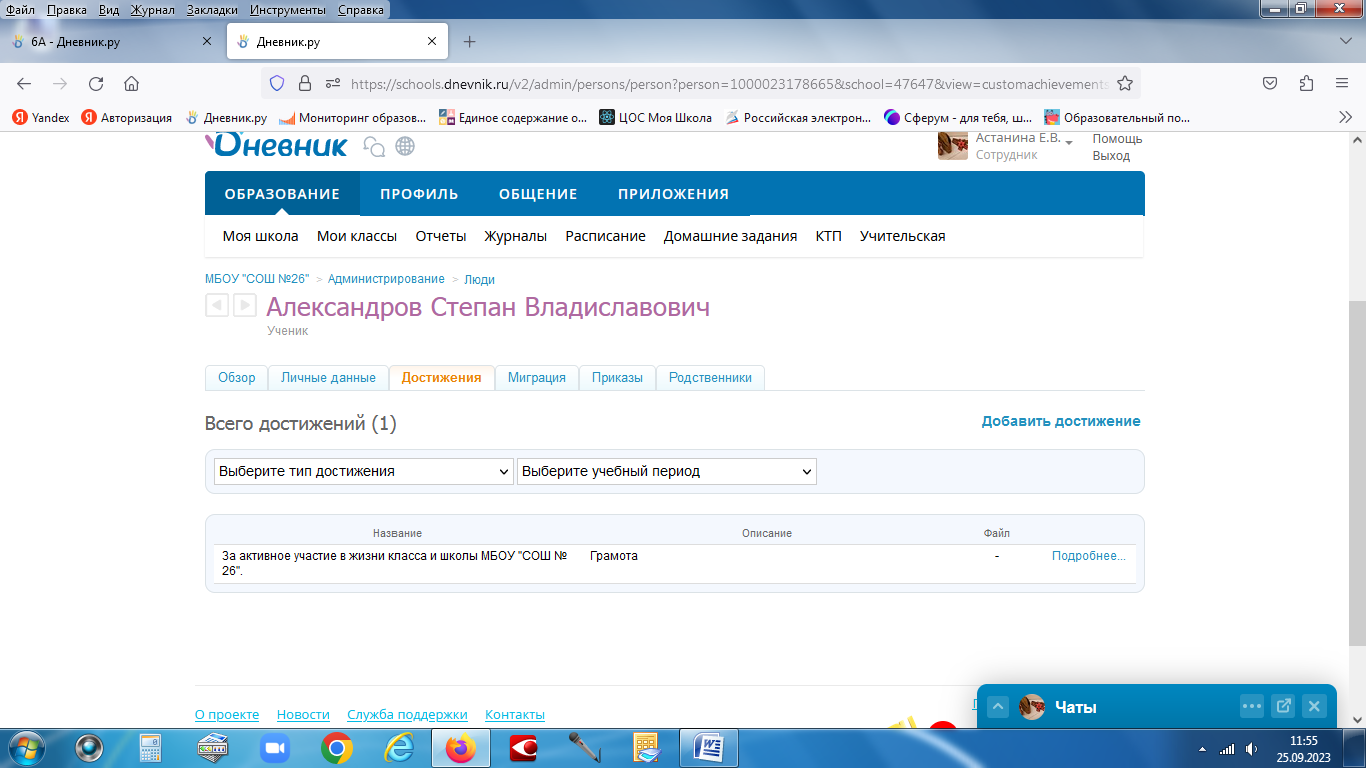 https://schools.dnevnik.ru/v2/admin/persons/person?person=1000023178665&school=47647&view=customachievements&class=2122333428&group=students&retgroup=2122333428591371721 2Анкудинов Даниил Денисович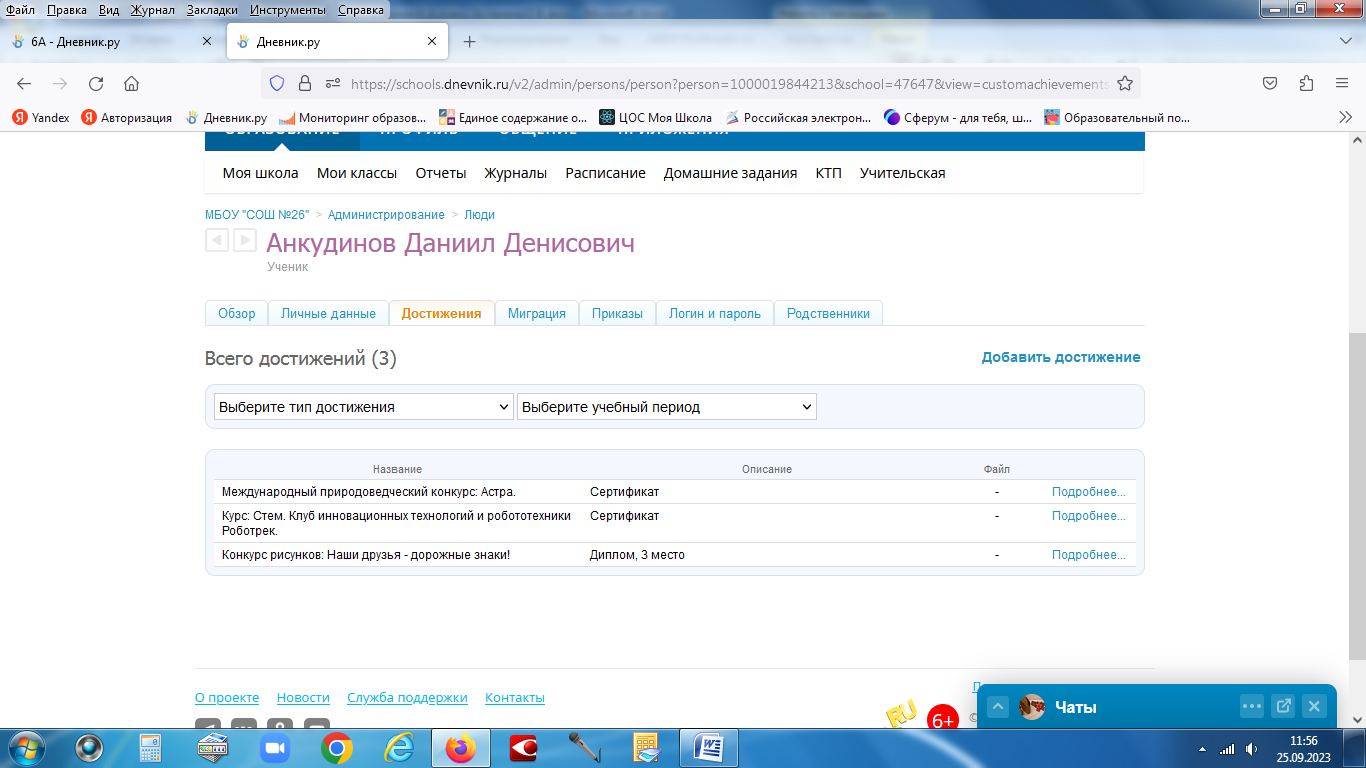 https://schools.dnevnik.ru/v2/admin/persons/person?person=1000019844213&school=47647&view=customachievements&class=2122333428&group=students&retgroup=2122333428591371721 3Артемьева Маргарита Владиславовна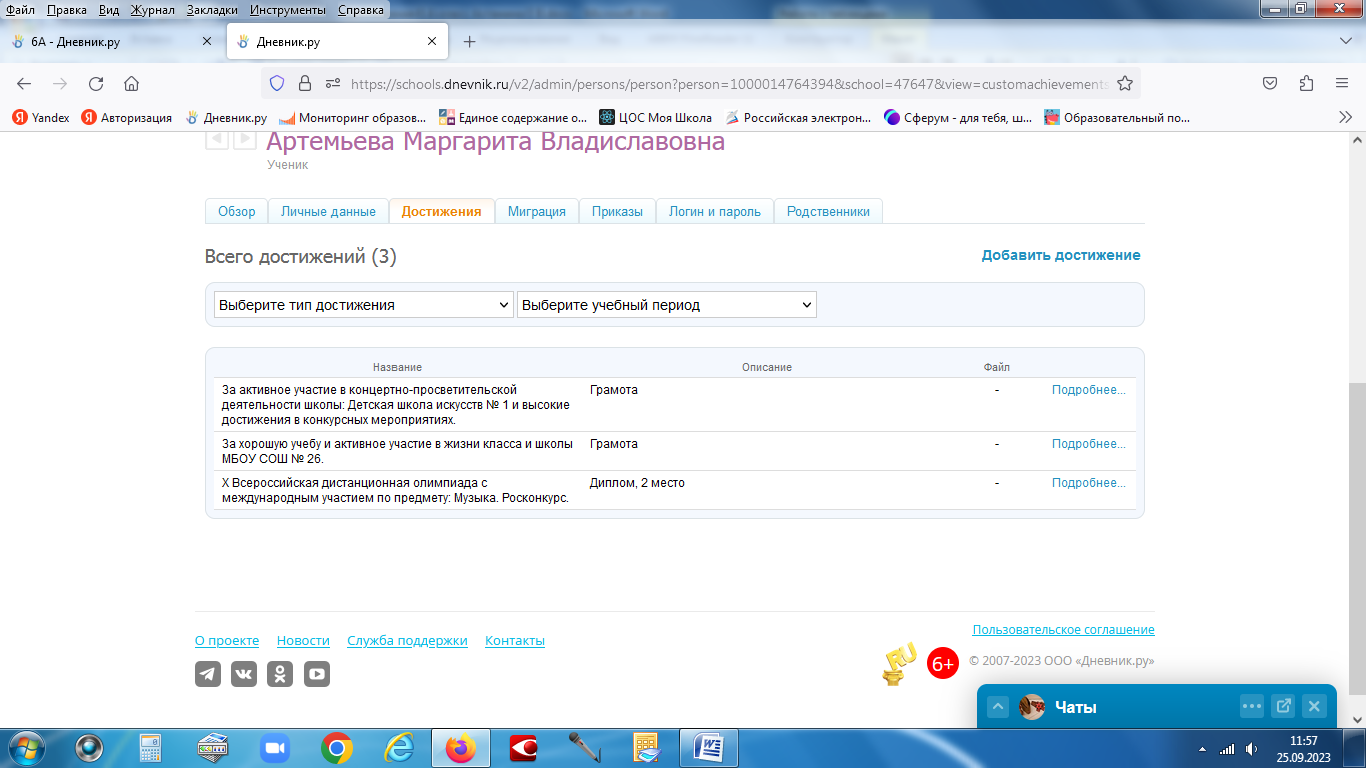 https://schools.dnevnik.ru/v2/admin/persons/person?person=1000014764394&school=47647&view=customachievements&class=2122333428&group=students&retgroup=2122333428591371721 4Баженова Елизавета Ивановна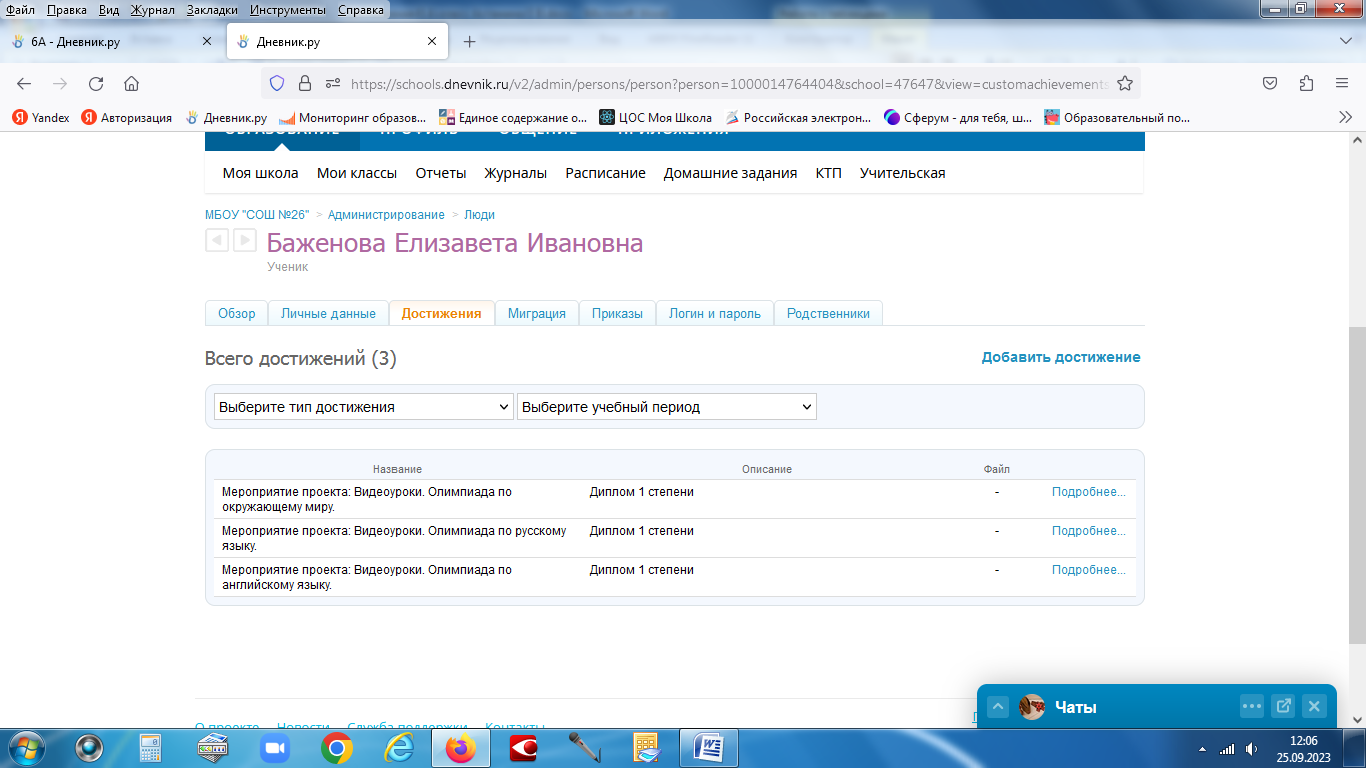 https://schools.dnevnik.ru/v2/admin/persons/person?person=1000014764404&school=47647&view=customachievements&class=2122333428&group=students&retgroup=2122333428591371721 5Буртик Виталина Андреевна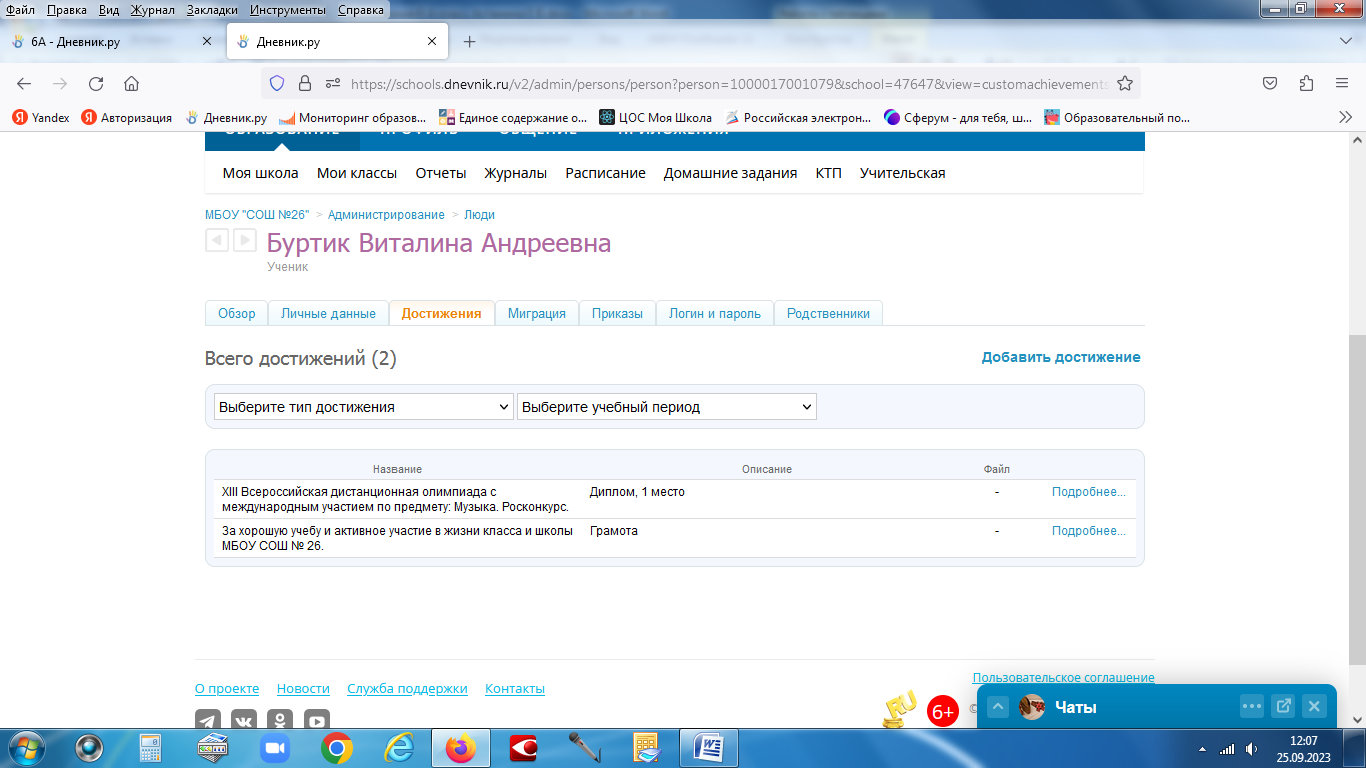 https://schools.dnevnik.ru/v2/admin/persons/person?person=1000017001079&school=47647&view=customachievements&class=2122333428&group=students&retgroup=2122333428591371721 6Власов Сергей Дмитриевич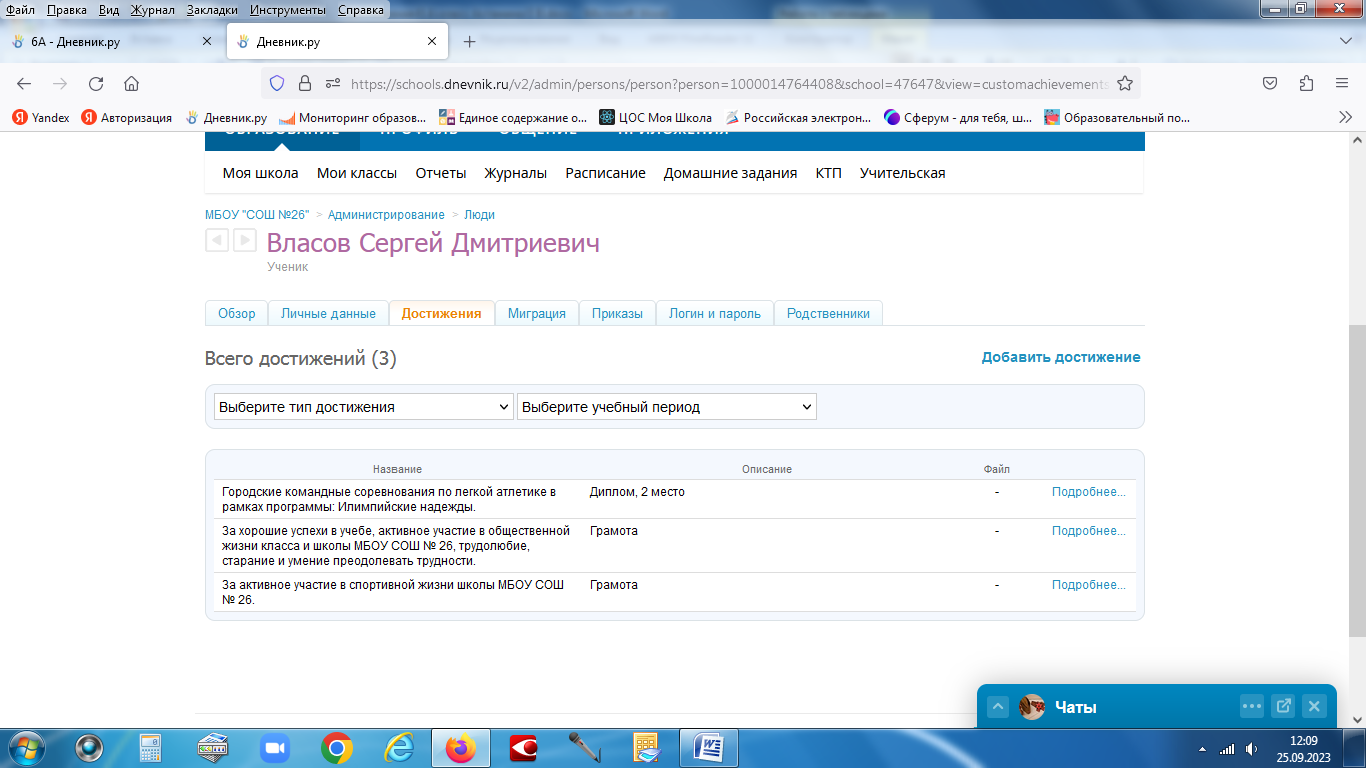 https://schools.dnevnik.ru/v2/admin/persons/person?person=1000014764408&school=47647&view=customachievements&class=2122333428&group=students&retgroup=2122333428591371721 7Желтышева Анна Ивановна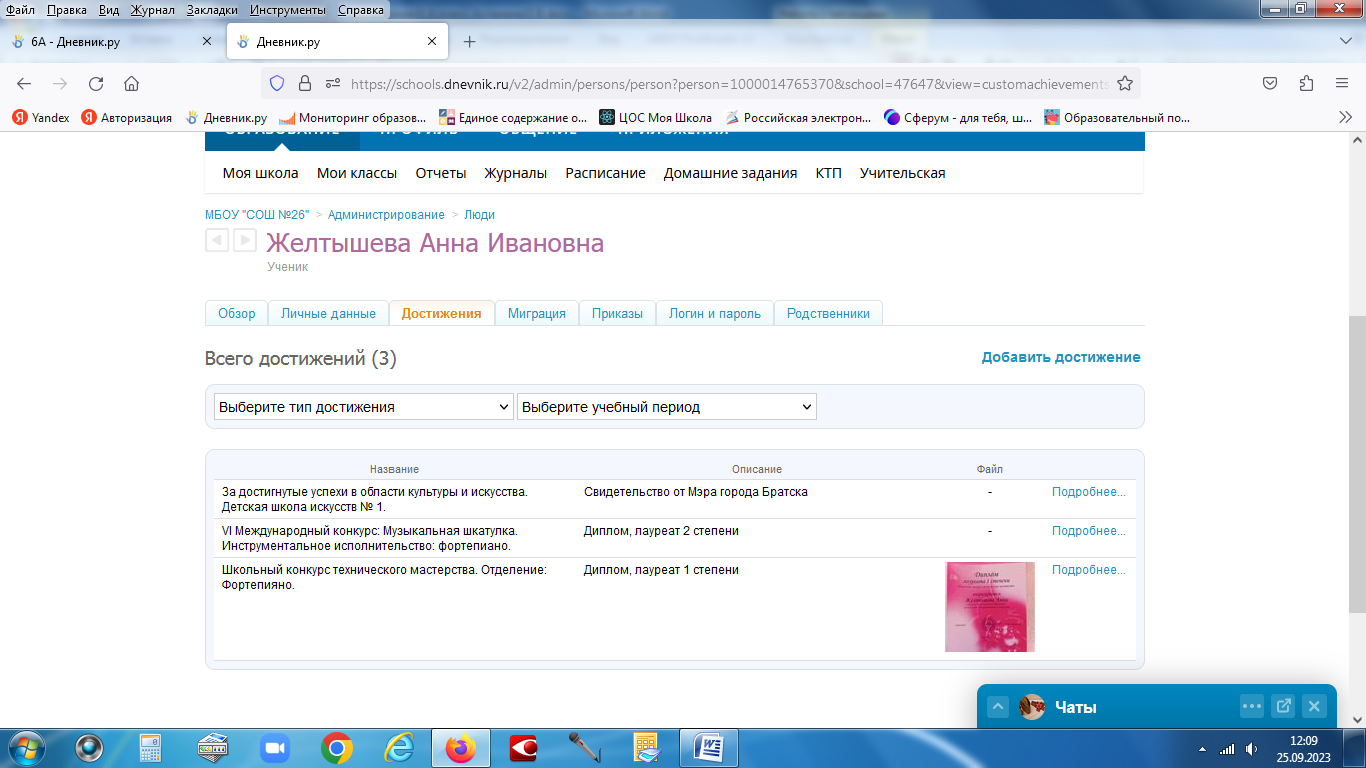 https://schools.dnevnik.ru/v2/admin/persons/person?person=1000014765370&school=47647&view=customachievements&class=2122333428&group=students&retgroup=2122333428591371721 8Иванова Эвелина Сергеевна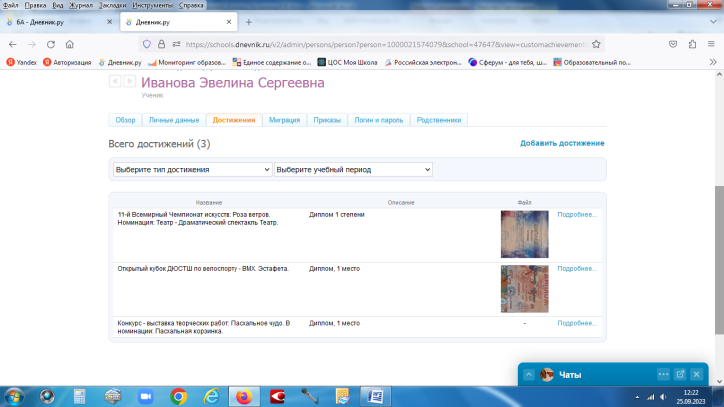 https://schools.dnevnik.ru/v2/admin/persons/person?person=1000021574079&school=47647&view=customachievements&class=2122333428&group=students&retgroup=2122333428591371721 9Игнатьев Михаил Иванович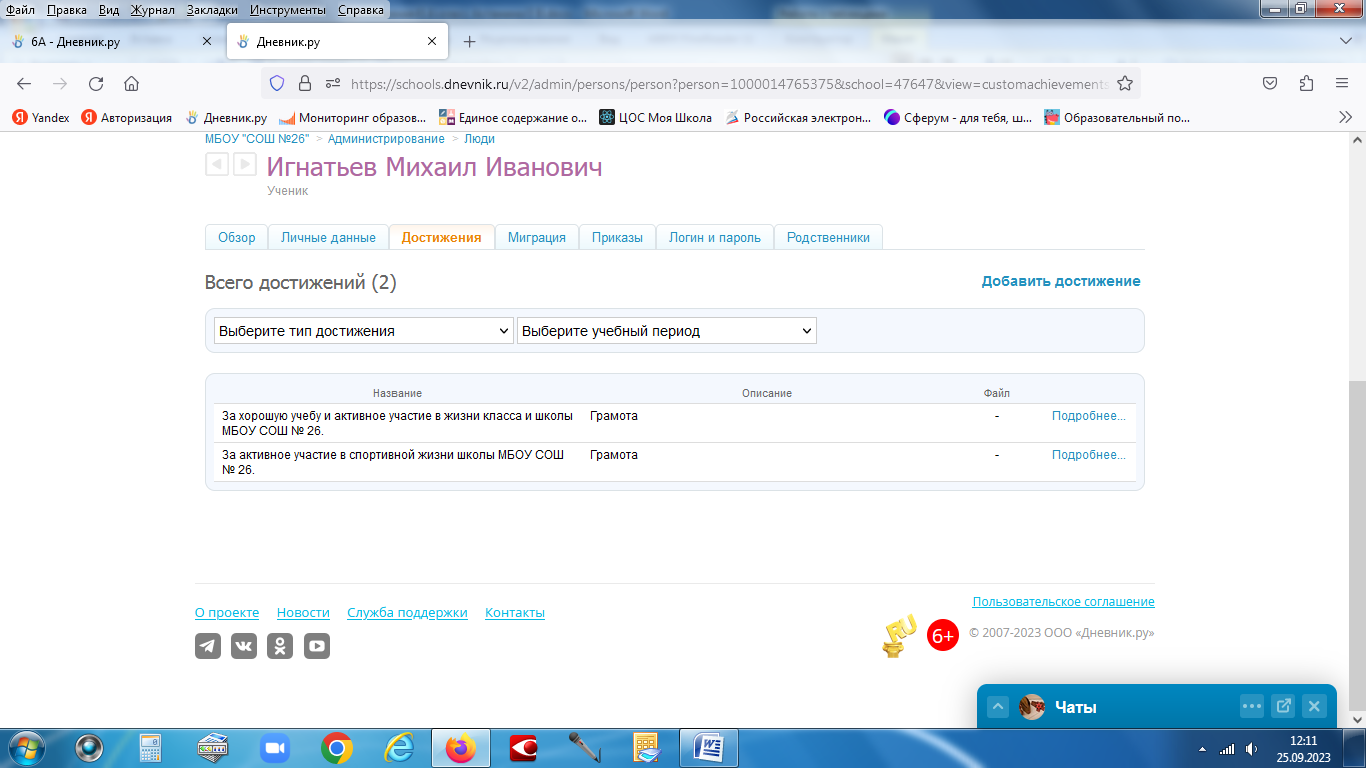 https://schools.dnevnik.ru/v2/admin/persons/person?person=1000014765375&school=47647&view=customachievements&class=2122333428&group=students&retgroup=2122333428591371721 10Клешков Егор Васильевич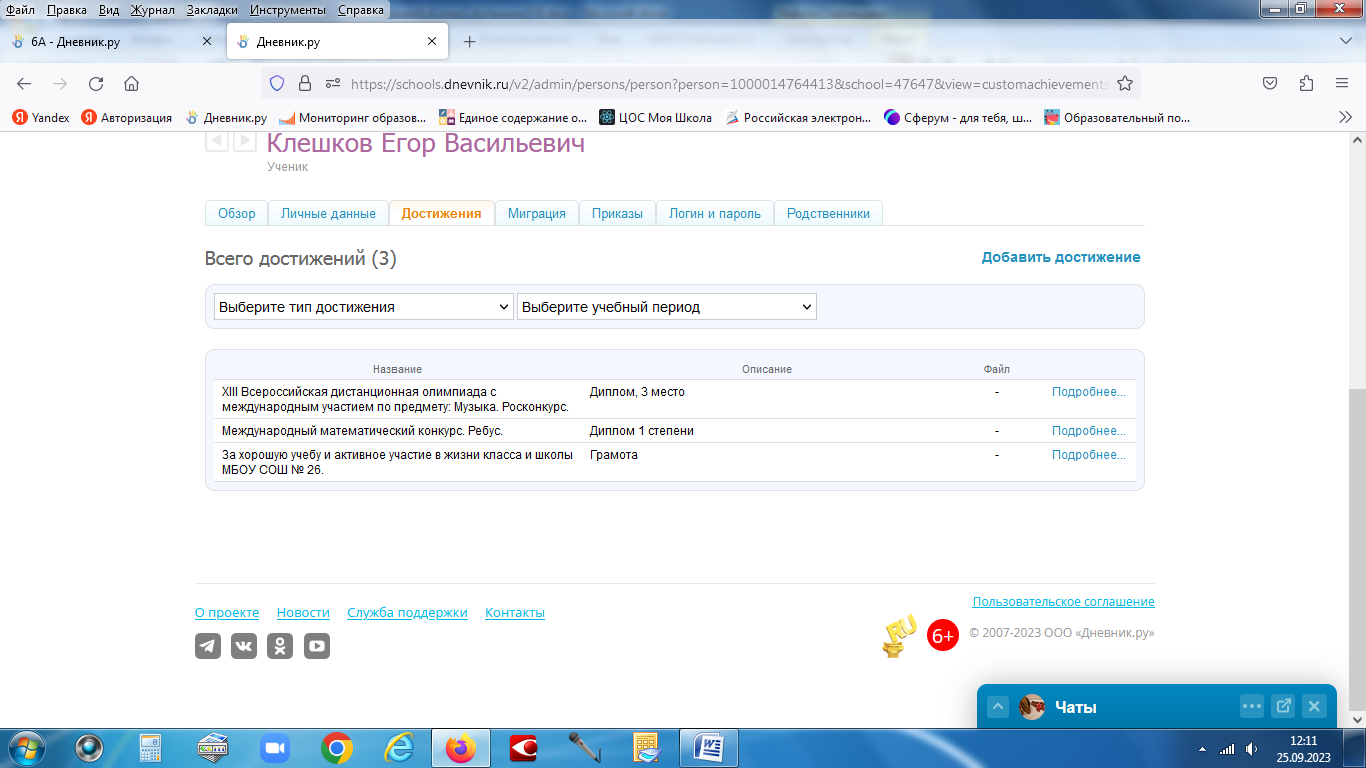 https://schools.dnevnik.ru/v2/admin/persons/person?person=1000014764413&school=47647&view=customachievements&class=2122333428&group=students&retgroup=2122333428591371721 11Кривошеева Регина Руслановна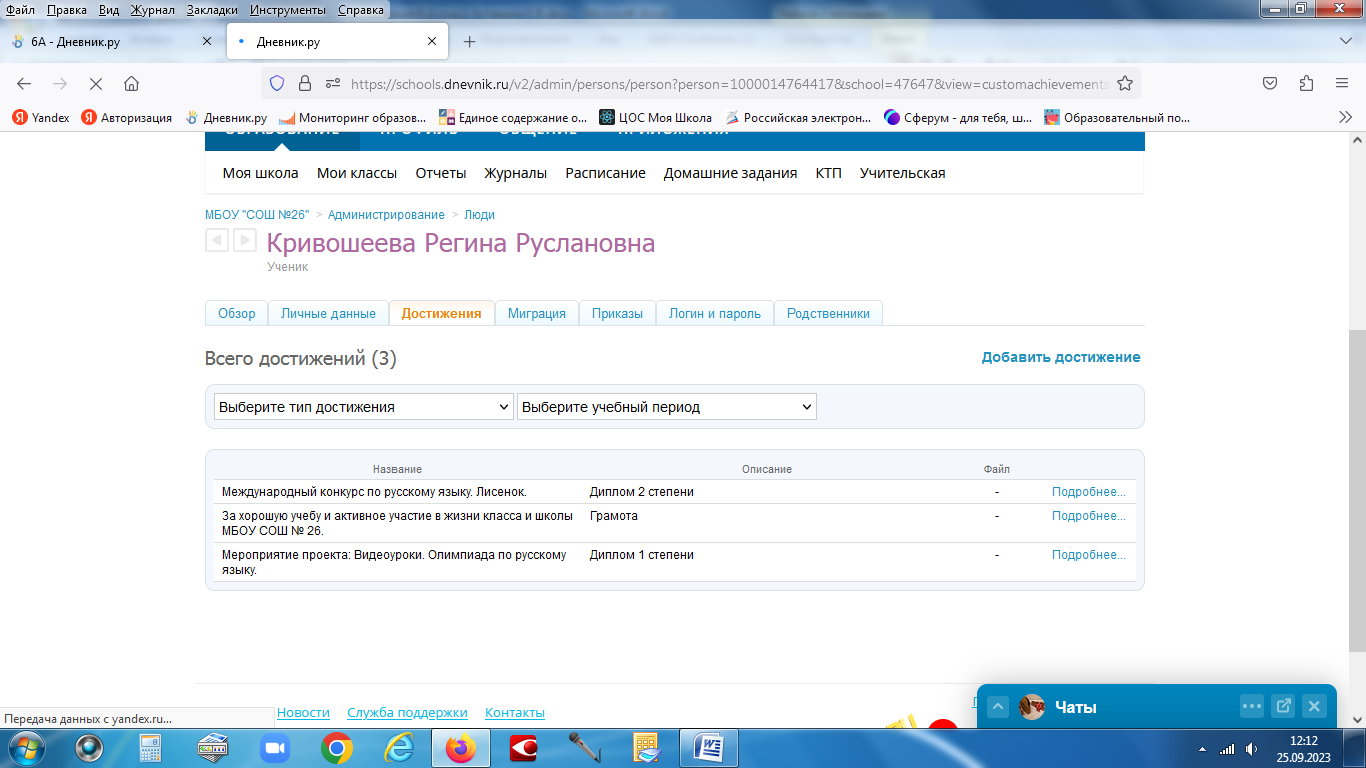 https://schools.dnevnik.ru/v2/admin/persons/person?person=1000014764417&school=47647&view=customachievements&class=2122333428&group=students&retgroup=2122333428591371721 12Мазников Степан Александрович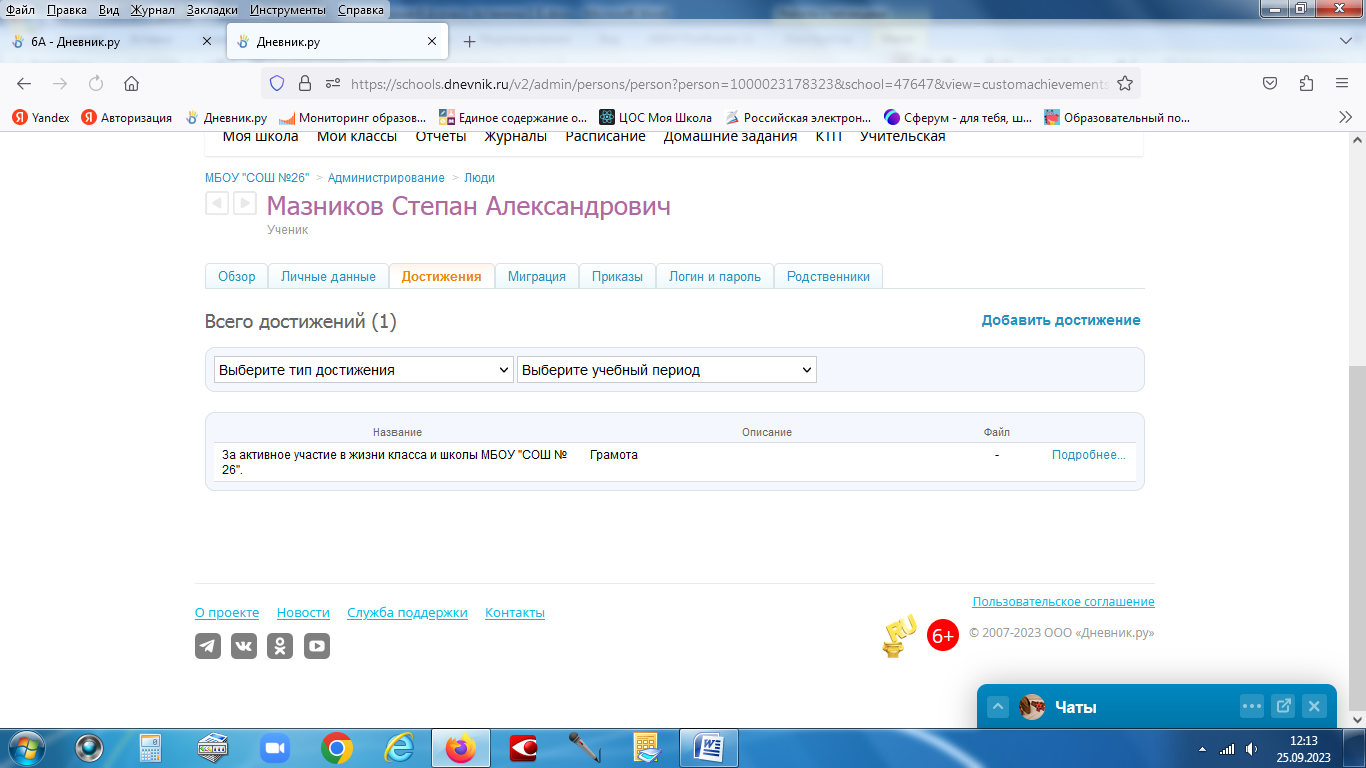 https://schools.dnevnik.ru/v2/admin/persons/person?person=1000023178323&school=47647&view=customachievements&class=2122333428&group=students&retgroup=2122333428591371721 13Минин Артур Николаевич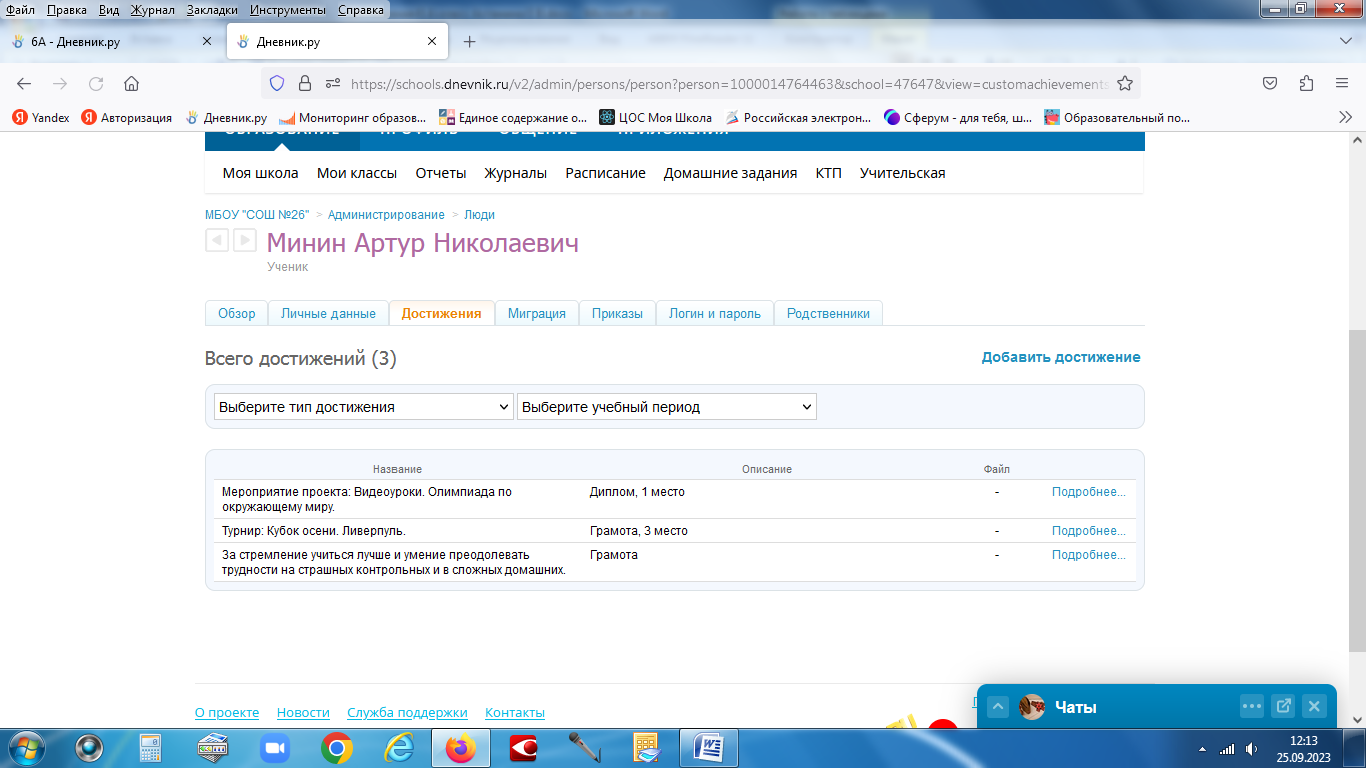 https://schools.dnevnik.ru/v2/admin/persons/person?person=1000014764463&school=47647&view=customachievements&class=2122333428&group=students&retgroup=2122333428591371721 14Музычук Екатерина Андреевна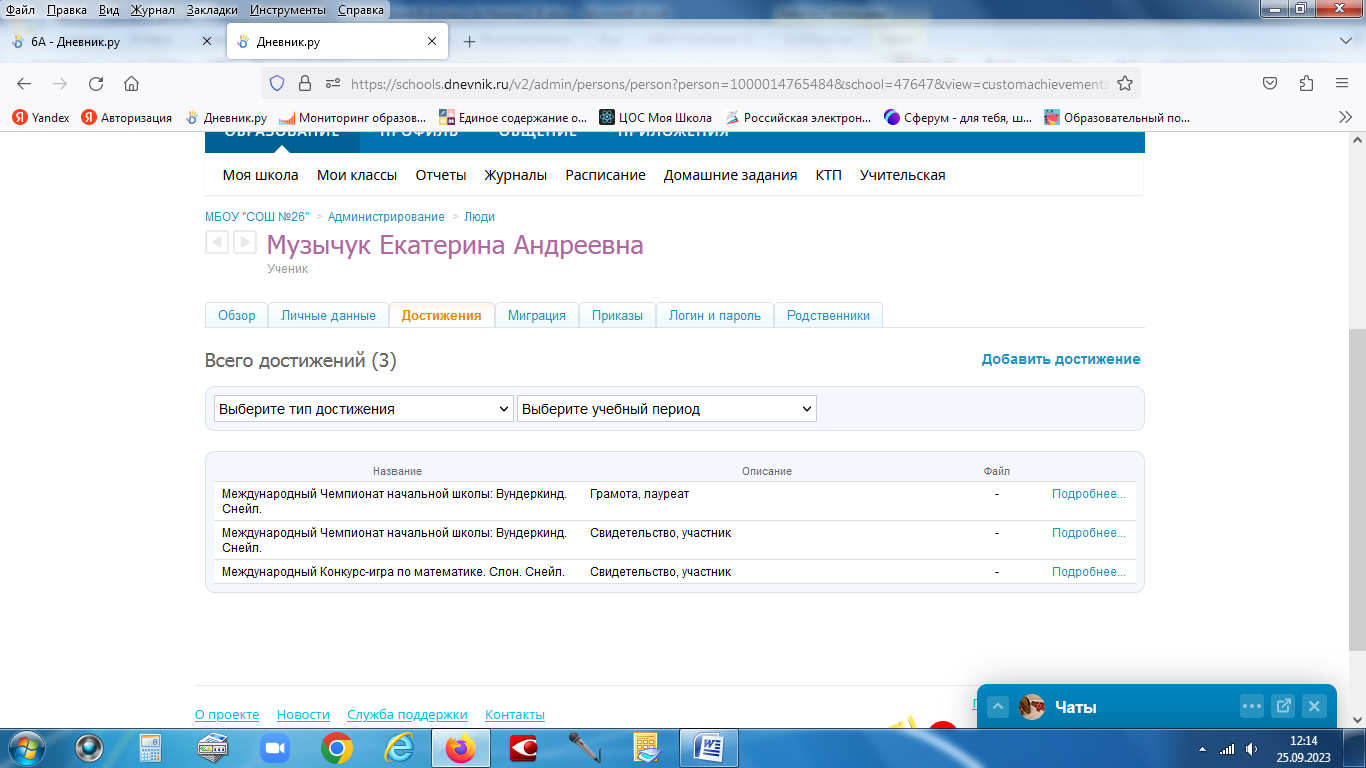 https://schools.dnevnik.ru/v2/admin/persons/person?person=1000014765484&school=47647&view=customachievements&class=2122333428&group=students&retgroup=2122333428591371721 15Панькина Елизавета Андреевна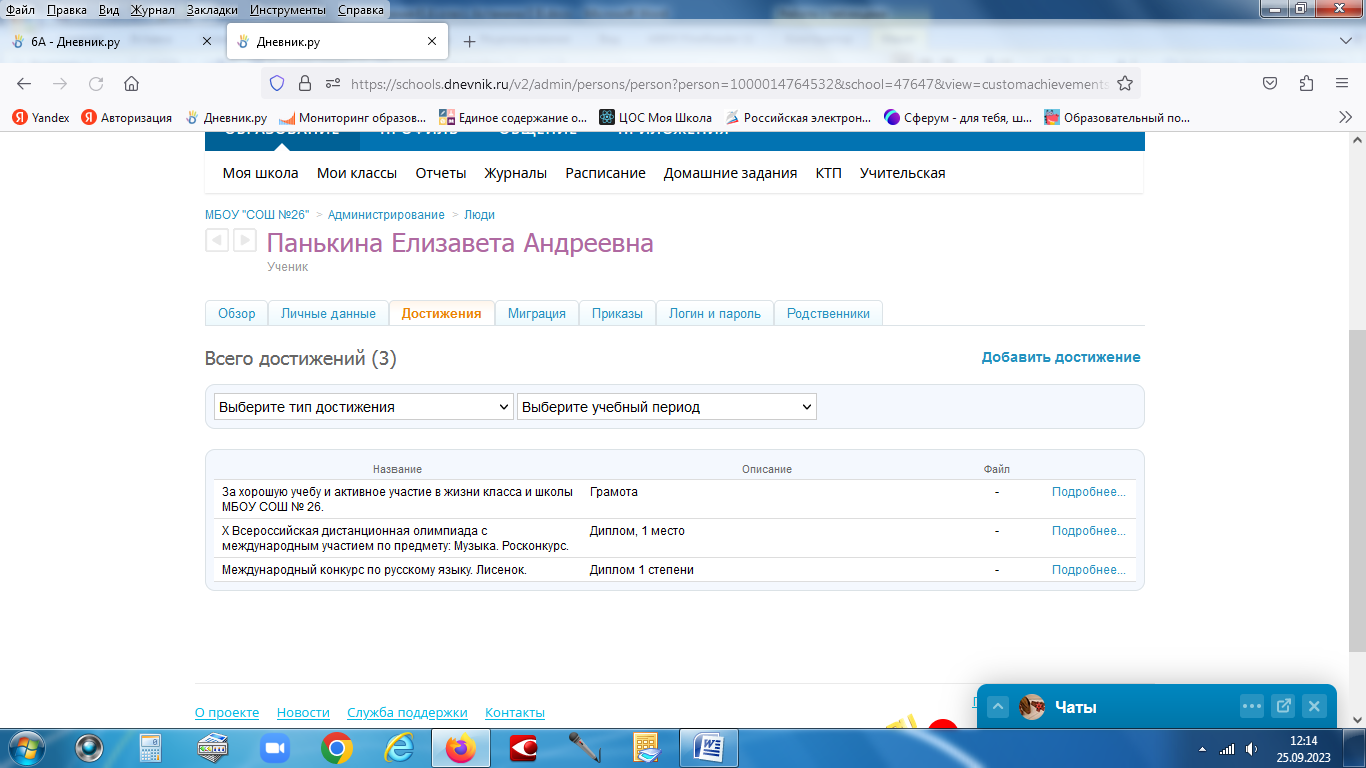 https://schools.dnevnik.ru/v2/admin/persons/person?person=1000014764532&school=47647&view=customachievements&class=2122333428&group=students&retgroup=2122333428591371721 16Прозорев Дмитрий Сергеевич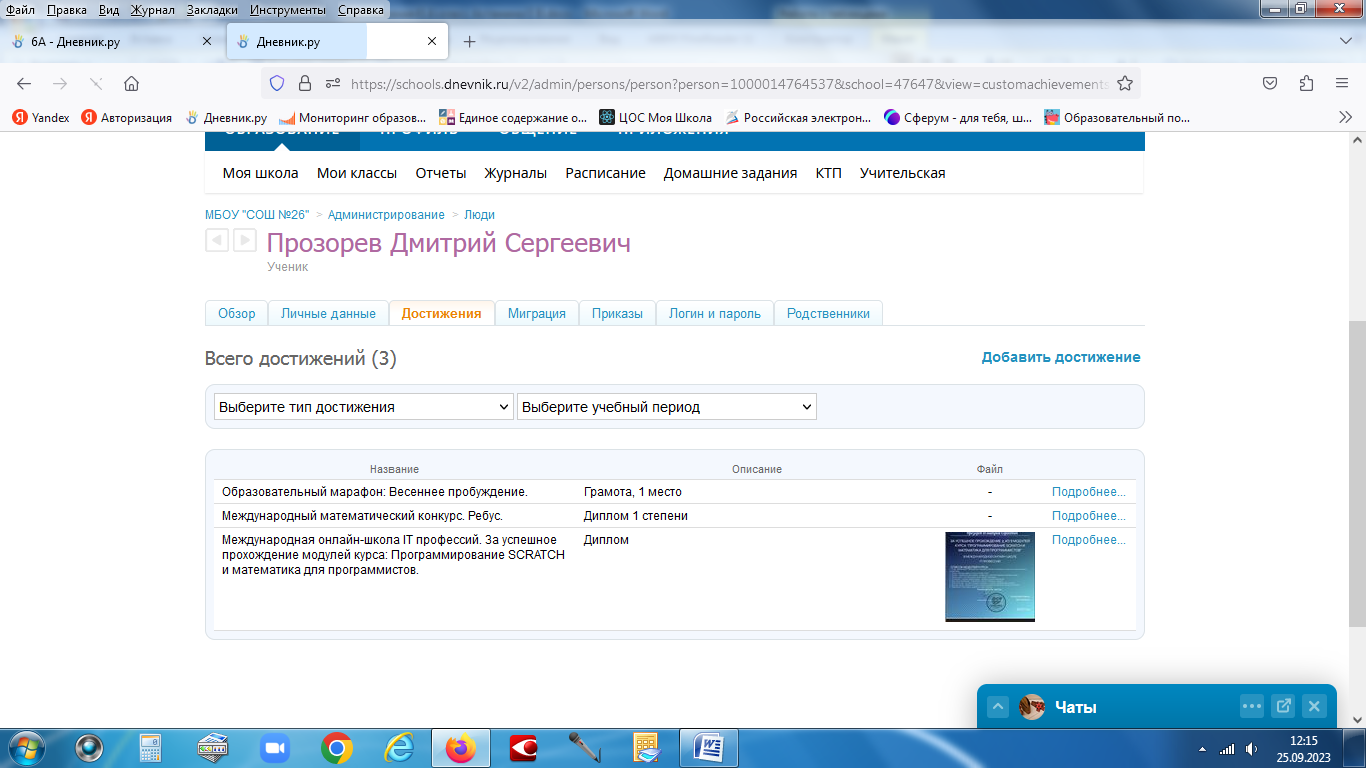 https://schools.dnevnik.ru/v2/admin/persons/person?person=1000014764537&school=47647&view=customachievements&class=2122333428&group=students&retgroup=2122333428591371721 17Риджий Ева Васильевна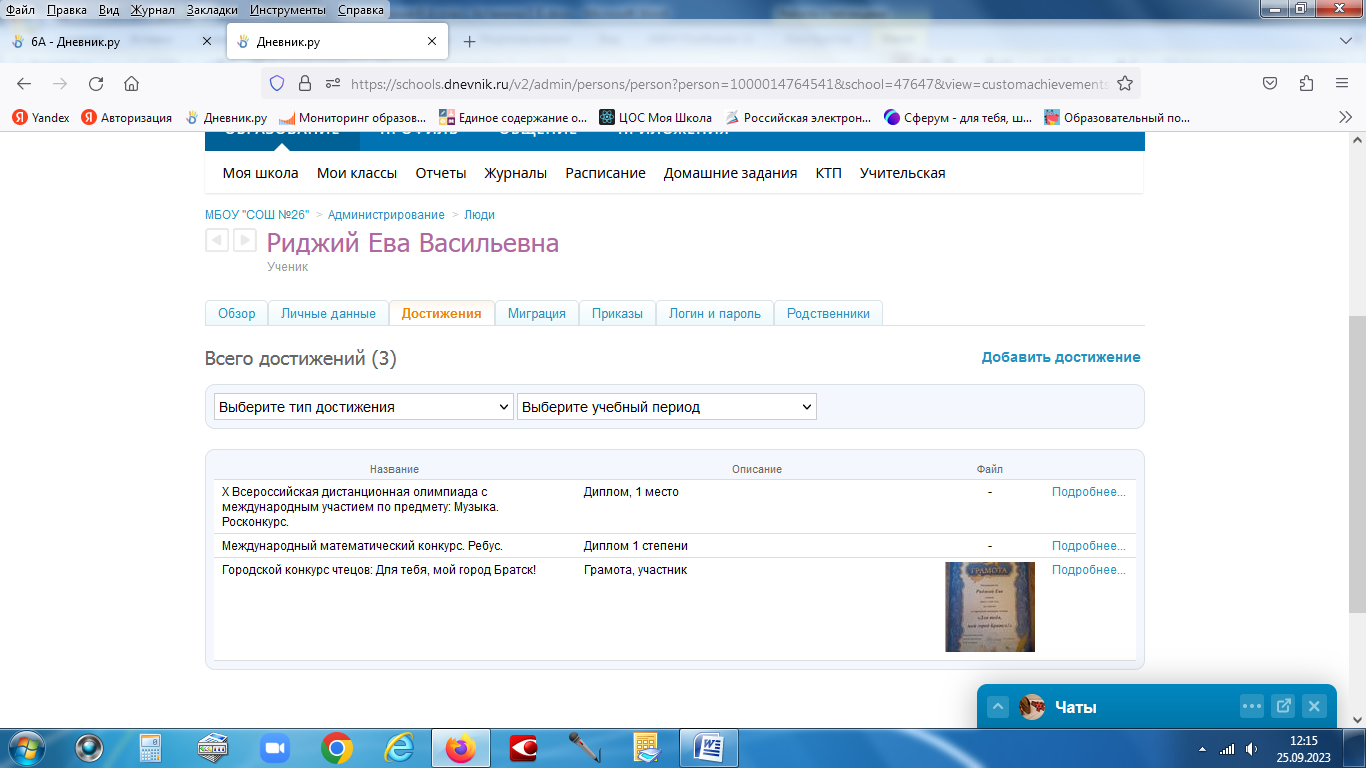 https://schools.dnevnik.ru/v2/admin/persons/person?person=1000014764541&school=47647&view=customachievements&class=2122333428&group=students&retgroup=2122333428591371721 18Службин Иван Михайлович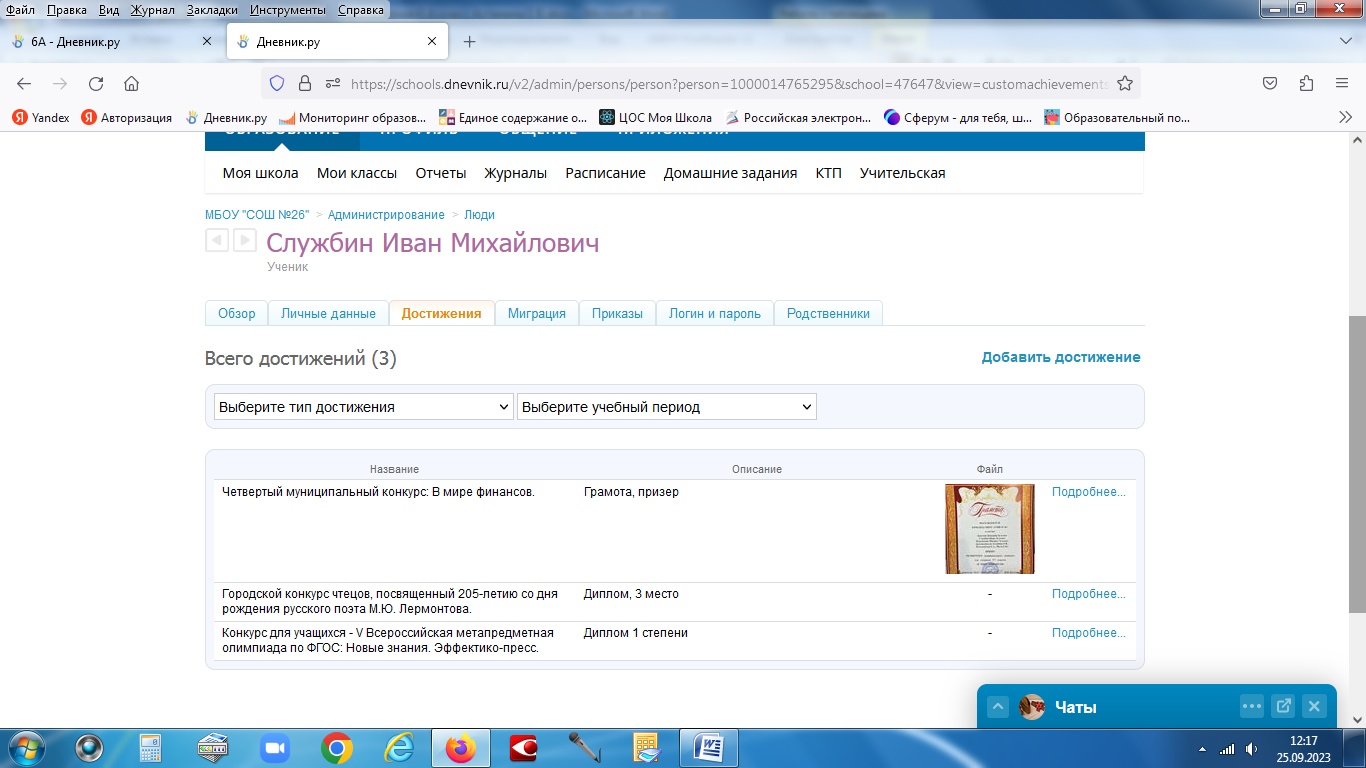 https://schools.dnevnik.ru/v2/admin/persons/person?person=1000014765295&school=47647&view=customachievements&class=2122333428&group=students&retgroup=2122333428591371721 19Фогт Доминика Ивановна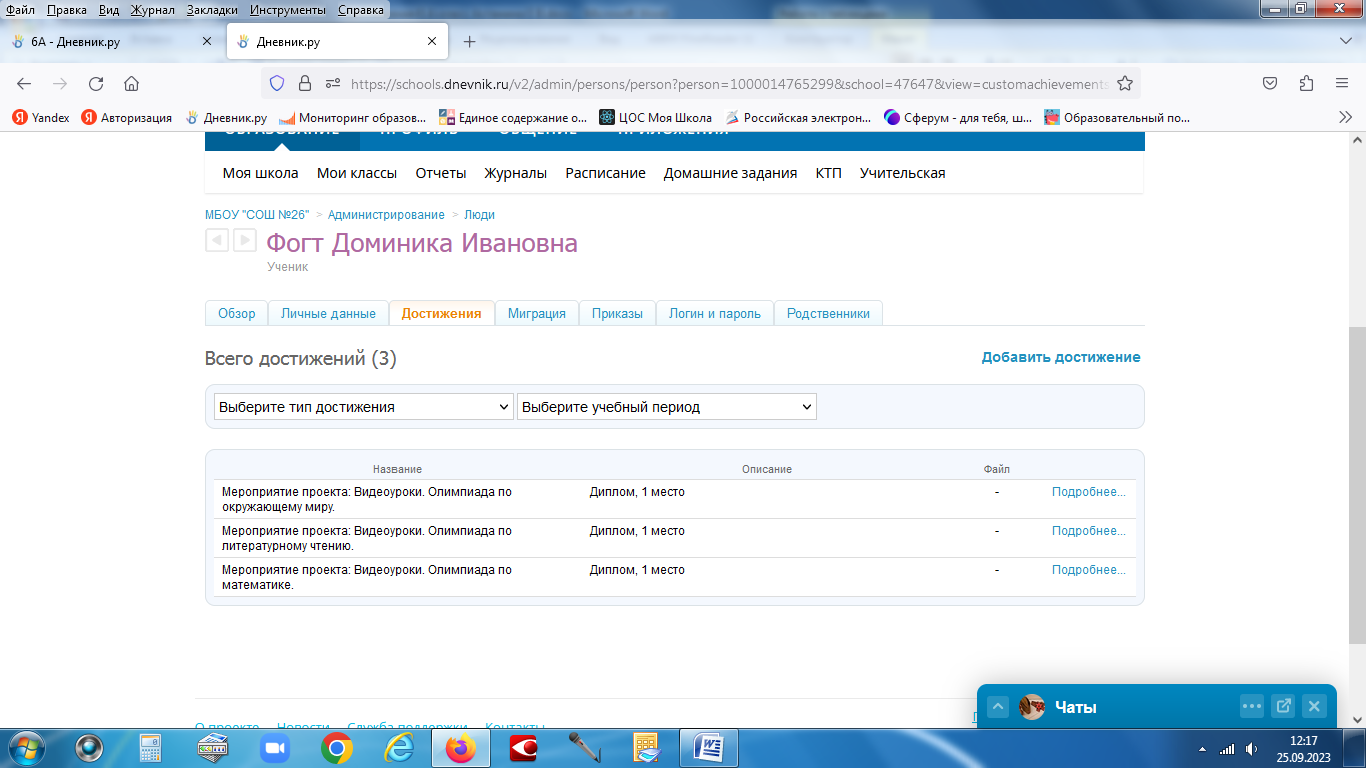 https://schools.dnevnik.ru/v2/admin/persons/person?person=1000014765299&school=47647&view=customachievements&class=2122333428&group=students&retgroup=2122333428591371721 20Хременков Максим Игоревич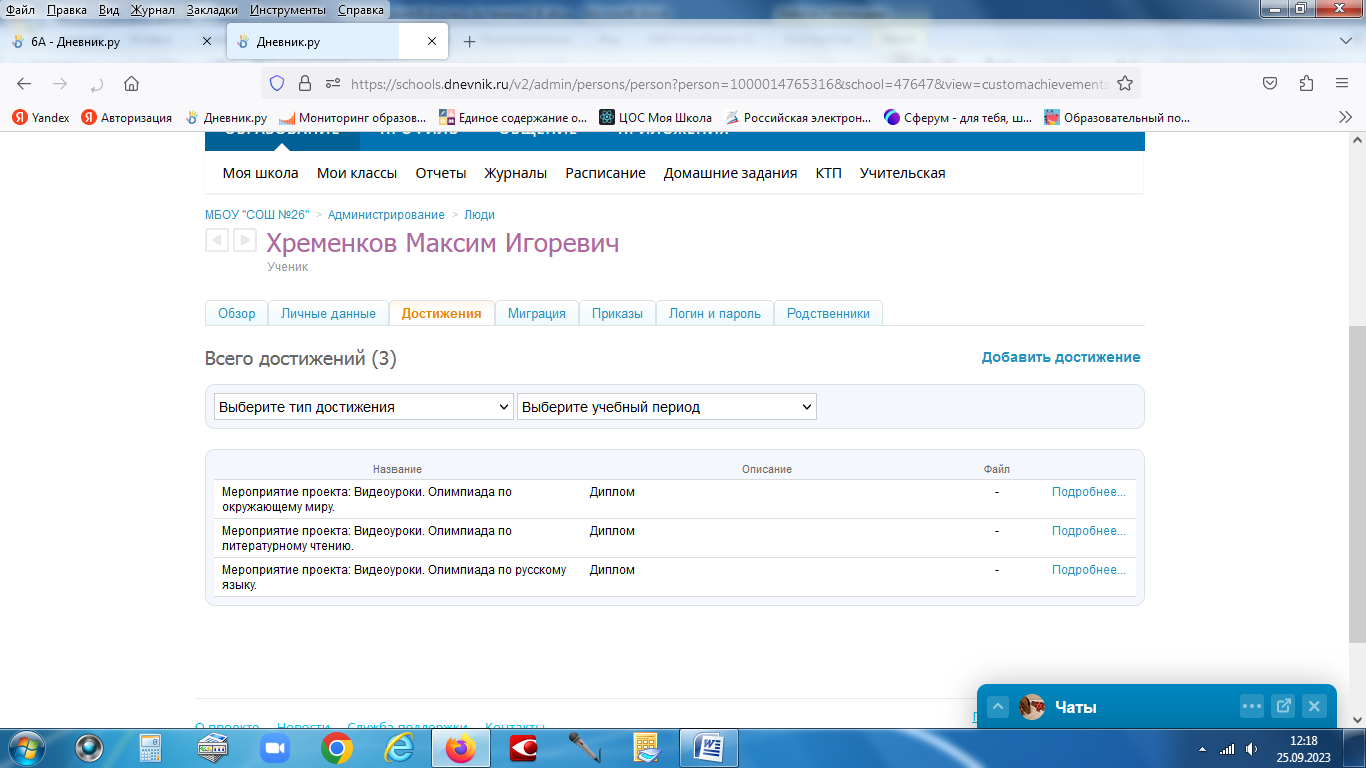 https://schools.dnevnik.ru/v2/admin/persons/person?person=1000014765316&school=47647&view=customachievements&class=2122333428&group=students&retgroup=2122333428591371721 21Шамин Леонид Сергеевич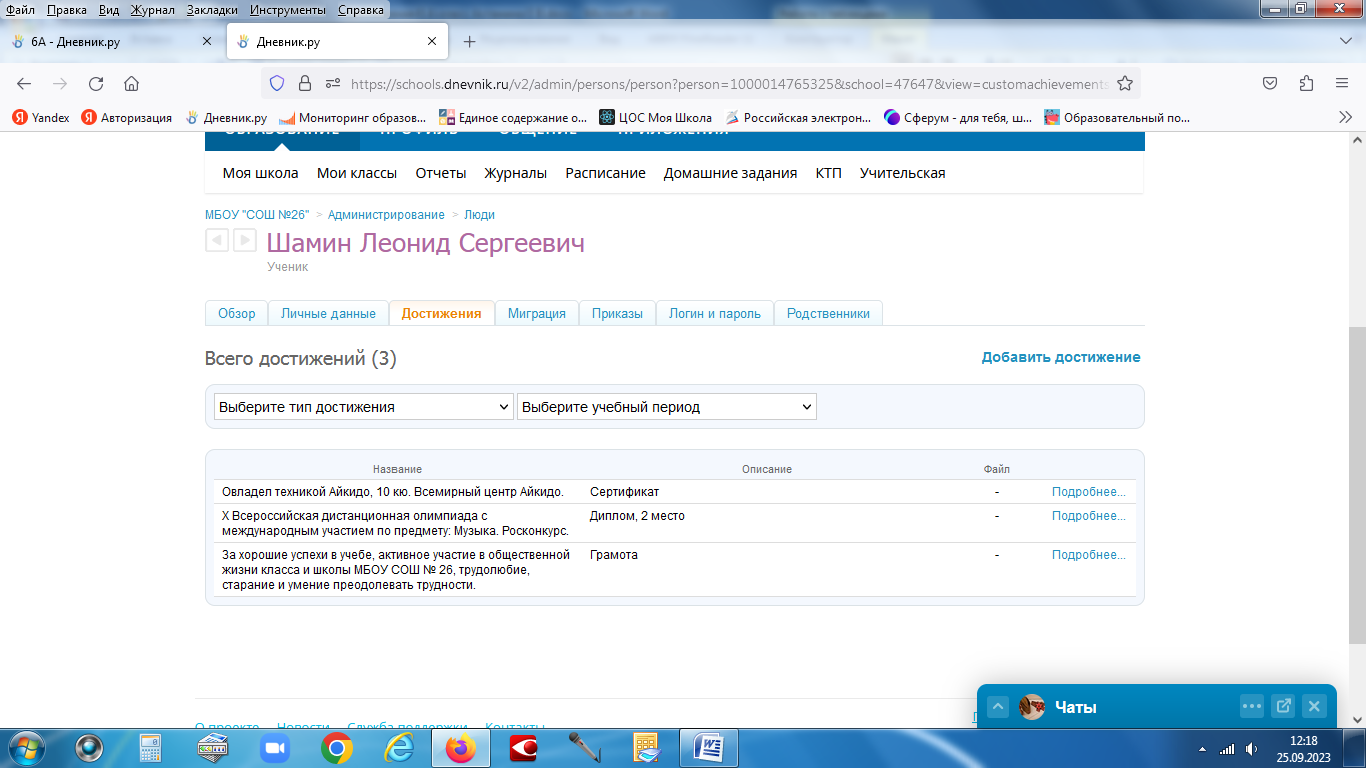 https://schools.dnevnik.ru/v2/admin/persons/person?person=1000014765325&school=47647&view=customachievements&class=2122333428&group=students&retgroup=2122333428591371721 22Швырева Василиса Андреевна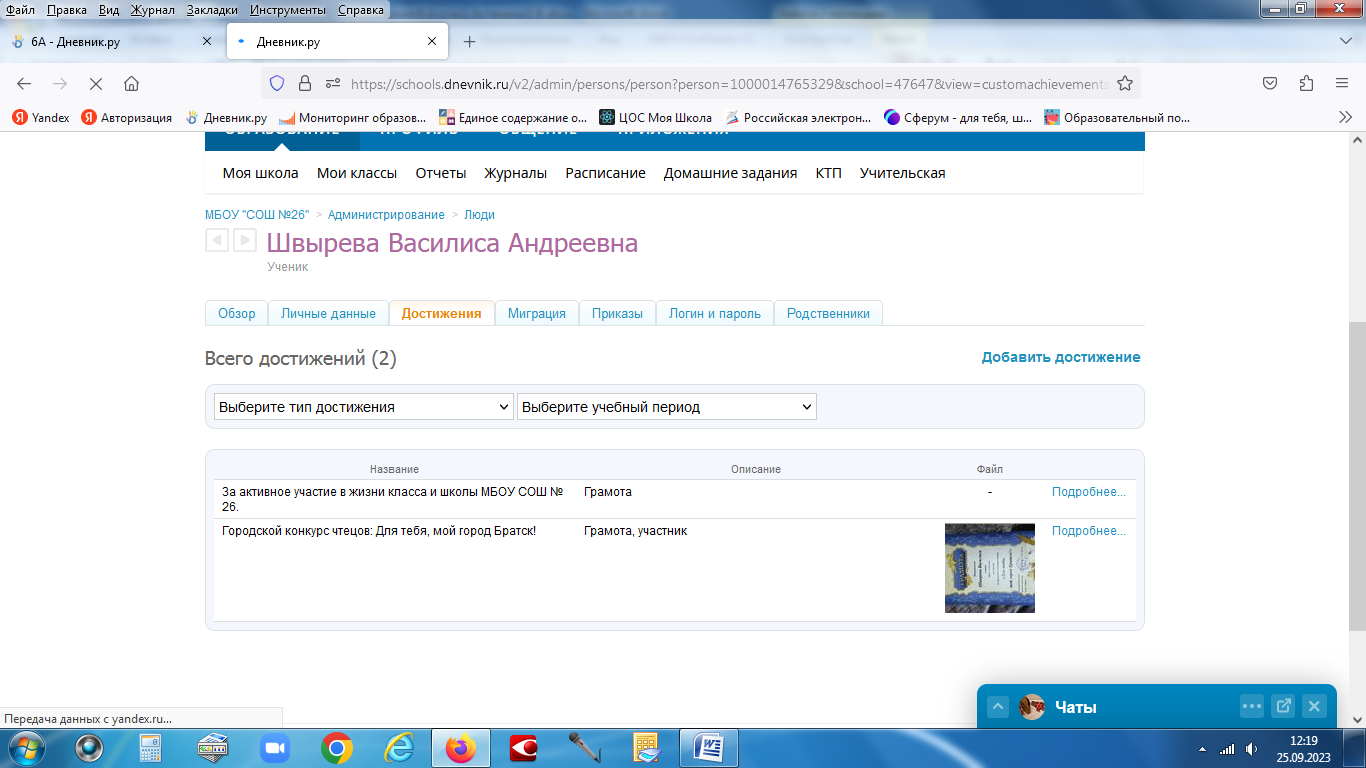 https://schools.dnevnik.ru/v2/admin/persons/person?person=1000014765329&school=47647&view=customachievements&class=2122333428&group=students&retgroup=2122333428591371721 23Шкапо Егор Игоревич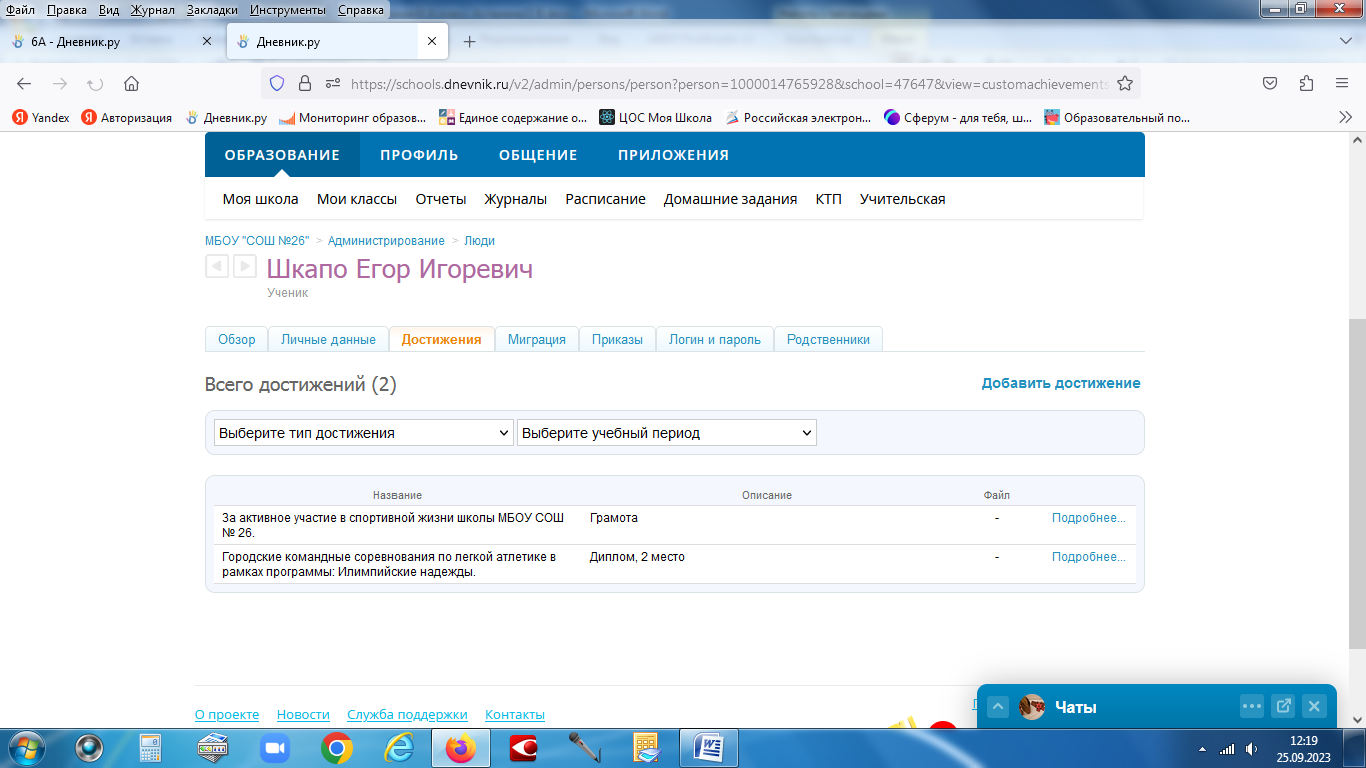 https://schools.dnevnik.ru/v2/admin/persons/person?person=1000014765928&school=47647&view=customachievements&class=2122333428&group=students&retgroup=2122333428591371721 